Tussenkomst+ remgeld+ supplementTussenkomst RIZIVTen laste van de patiëntTen laste van de patiëntOMSCHRIJVING ZORGOMSCHRIJVING ZORGHONORARIUMTUSSENKOMSTRIZIVREMGELD PATIËNTSUPPLEMENTAanvangsbilanzitting* per half uur Nomenclatuurnummer : 701013	Evolutiebilan Nomenclatuurnummer: 702015, 704012, 704115, 706016, 708013, 710010
RZV55€€ 26,44€ 16,31€12.25Aanvangsbilanzitting* per half uur Nomenclatuurnummer : 701013	Evolutiebilan Nomenclatuurnummer: 702015, 704012, 704115, 706016, 708013, 710010
V.T.RZVV.T.42,75€110€ 51,5039,75€ 30,38€ 47,00€ 3,00€ 21,12€ 4,50€ 0€58.50€ 0Individuele zitting  30 minuten Nomenclatuurcode : 711314, 712316, 713311, 714313, 717312, 718314, 719316, 721313, 729315, 723310, 724312, 725314, 726316, 727311, 728313, 73331630 minuten op school Nomenclatuurnummer : 711351, 712353, 713355, 714350, 717356, 718351, 719353,   721350, 723354, 724356, 725351, 726353, 727355, 733353RZV€ 39€ 22,98€ 13,16€2.86Individuele zitting  30 minuten Nomenclatuurcode : 711314, 712316, 713311, 714313, 717312, 718314, 719316, 721313, 729315, 723310, 724312, 725314, 726316, 727311, 728313, 73331630 minuten op school Nomenclatuurnummer : 711351, 712353, 713355, 714350, 717356, 718351, 719353,   721350, 723354, 724356, 725351, 726353, 727355, 733353V.T.RZVV.T.€ 36,14€ 39€ 34,91+2.50 euro vervoerskost€ 34,14€ 21,69€ 32,91€ 2,00€ 13,22€ 2,00€ 0€4.09€ 0
+2.50 euro vervoerskostIndividuele zitting  60 minuten Nomenclatuurnummer : 712611, 714615, 711616, 733611RZV€ 78€ 46,20€ 26,39€ 5.41Individuele zitting  60 minuten Nomenclatuurnummer : 712611, 714615, 711616, 733611V.T.€ 72,59€ 68,09€ 4,50€ 0Individuele ouderbegeleiding  60 minuten Nomenclatuurnummer : 711012, 711115, 711211, 712014, 712110, 712213 RZV€ € 46,20€ 26,39€Individuele ouderbegeleiding  60 minuten Nomenclatuurnummer : 711012, 711115, 711211, 712014, 712110, 712213 V.T.€ 72,59€ 68,09€ 4,50€ 0Collectieve ouderbegeleiding  90 minuten Nomenclatuurnummer : 713016, 713112, 713215, 714011, 714114, 714210RZV€ € 19,11€ 11,87€ Collectieve ouderbegeleiding  90 minuten Nomenclatuurnummer : 713016, 713112, 713215, 714011, 714114, 714210V.T.€ 30,98€ 28,98€ 2,00€ 0*   Het aanvangsbilan wordt enkel terugbetaald indien er een behandeling ten laste van de verplichte ziekteverzekering op volgt. 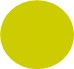 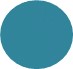 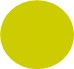 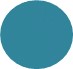 *   Het aanvangsbilan wordt enkel terugbetaald indien er een behandeling ten laste van de verplichte ziekteverzekering op volgt. *   Het aanvangsbilan wordt enkel terugbetaald indien er een behandeling ten laste van de verplichte ziekteverzekering op volgt. *   Het aanvangsbilan wordt enkel terugbetaald indien er een behandeling ten laste van de verplichte ziekteverzekering op volgt. *   Het aanvangsbilan wordt enkel terugbetaald indien er een behandeling ten laste van de verplichte ziekteverzekering op volgt. *   Het aanvangsbilan wordt enkel terugbetaald indien er een behandeling ten laste van de verplichte ziekteverzekering op volgt. 